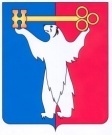 АДМИНИСТРАЦИЯ ГОРОДА НОРИЛЬСКАКРАСНОЯРСКОГО КРАЯРАСПОРЯЖЕНИЕОб изъятии земельного участка для муниципальных нуждВ связи с признанием многоквартирного дома № 3, расположенного по ул. Дзержинского в Центральном районе города Норильска Красноярского края  с кадастровым номером 24:55:0402004:439 с расположенными в нем жилыми помещениями №№ 1-48 и нежилым помещением № 198 (далее – многоквартирный дом) аварийным и подлежащим сносу, согласно заключению межведомственной комиссии по вопросам признания помещения жилым помещением, пригодным (непригодным) для проживания и многоквартирного дома аварийным и подлежащим сносу или реконструкции на территории муниципального образования город Норильск № 19-МВК/З от 10.10.2018, распоряжения Администрации города Норильска от 09.11.2018 № 6090, во исполнение пункта 10 статьи 32 Жилищного кодекса Российской Федерации, руководствуясь статьей 56.6 Земельного кодекса Российской Федерации, а также Положением о переселении граждан из непригодных жилых помещений муниципального жилищного фонда муниципального образования город Норильск и обеспечении жилищных прав собственников жилых помещений, расположенных в многоквартирных домах, признанных в установленном порядке аварийными и подлежащими сносу или реконструкции, утвержденным решением Норильского городского Совета депутатов Красноярского края от 03.04.2012 № 2/4-21,1.   Изъять земельный участок с кадастровым номером 24:55:0402004:439 на котором расположен многоквартирный дом, признанный аварийным и подлежащим сносу, для муниципальных нужд.2. Изъять жилые и нежилые помещения, расположенные в многоквартирном доме, за исключением жилых и нежилых помещений, принадлежащих на праве собственности муниципальному образованию город Норильск.3. Управлению жилищно-коммунального хозяйства Администрации города Норильска:3.1.  в течение десяти дней с даты издания настоящего распоряжения направить его копию в Межмуниципальный Норильский отдел Управления Федеральной службы государственной регистрации, кадастра и картографии по Красноярскому краю; 3.2. в течение десяти дней с даты издания настоящего распоряжения направить его копию правообладателям изымаемых помещений, указанных в приложении № 1, приложении № 2 к настоящему распоряжению, письмом с уведомлением о вручении по почтовым адресам, указанным в заявлениях об учете прав на недвижимость, либо, в случае отсутствия указанных адресов в заявлениях об учете прав на недвижимость, по почтовым адресам, указанным в Едином государственном реестре недвижимости.4. 	Управлению жилищного фонда Администрации города Норильска обеспечить жилищные права правообладателей изымаемых помещений, указанных в приложении № 1 к настоящему распоряжению в порядке, установленном Положением о переселении граждан из непригодных жилых помещений муниципального жилищного фонда муниципального образования город Норильск и обеспечении жилищных прав собственников жилых помещений, расположенных в многоквартирных домах, признанных в установленном порядке аварийными и подлежащими сносу или реконструкции, утвержденным решением Норильского городского Совета депутатов Красноярского края от 03.04.2012 № 2/4-21.5. Управлению имущества Администрации города Норильска в порядке и сроки, установленные действующим законодательством, обеспечить заключение соглашений об изъятии для муниципальных нужд нежилого помещения, указанного в приложении №2 настоящего распоряжения.6. Контроль исполнения пунктов 3, 4 настоящего распоряжения возложить на заместителя Главы города Норильска по городскому хозяйству, контроль исполнения п. 3 – возложить на заместителя Главы города Норильска по собственности и развитию предпринимательства.7. Опубликовать настоящее распоряжение в течение десяти дней со дня его издания в газете «Заполярная правда» и разместить его на официальном сайте муниципального образования город Норильск.И.о. Главы города Норильска	                                                                        А.В. Малков31.05.2019               г. Норильск№ 2891